Accounts Receivable (AR)User Manual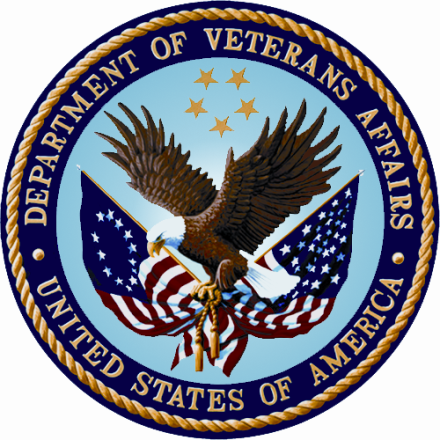 Version 4.5March 1995Revised September 2014Department of Veterans AffairsOffice of Information and Technology (OIT)Product DevelopmentRevision HistoryPrefaceThis manual is designed to provide the Accounts Receivable (AR) user with information necessary to operate the Accounts Receivable Version 4.5 (V. 4.5) software.  The AR software allows the following:	Fiscal Service to manage the debt collection process at a VA facility;	Bills to be generated in Accounts Receivable using the Billing module;	Bills to be created by Medical Administration's Integrated Billing (IB) package;	Bills (once approved at the service level) to be processed by an Accounts Receivable Clerk; 	Calculation of interest charges, administrative costs, and payment schedules to be performed;	Follow-up letters to be printed.	The interface with the Financial Management System (FMS) in Austin TX.Table of ContentsIntroduction	1Menu Summary	1Package Operation	3Data Integrity	3Agent Cashier Menu	5Cash Payment	5Check/MO Payment	6Credit Card Payment	6Other Payment	7Cancel a Payment Transaction	8Move a Payment Transaction	9Patient Payment/Refund Transaction History Report	10Brief Account Profile	10Deposit Management	12Create Deposit Ticket	12Deposit Money to Bank	12Edit a Deposit Ticket	13Receipt List for Deposit	14Summary Listing of Deposits	14View a Deposit	15Void a Deposit	15Full Account Profile	16Print 215 Report	17Profile of Accounts Receivable	18Release Holds on AR	19Receipt Management	19Approve a Receipt	19Edit a Receipt	20List of Receipts	20Post an Approved Receipt to Accounts	20Receipt Number Reconciliation Report	21Reprint a Customer's Receipt	22Summary of Current Receipts	22Void a receipt	23Transaction Profile	23AR - Accounts Receivable Menu.	25Brief Account Profile	25Deposit Management	26Confirm Deposit From Bank	26Process Deposit 	27FMS Utilities Menu	28Document Status Inquiry 	28Bill Inquiry	28Regenerate Prior Month OBR	28Transaction Inquiry	28Unprocessed Document List	29FMS Cash Reconciliation Report (132 col.) 	29FMS Regeneration Menu 	30Billing Document Regeneration	30Edit FMS Accounting Elements	31Modified Billing Document Regeneration	31National Data Base Document Regeneration	32Overpayment (OP) Document Regeneration	32Regenerate FMS Cash Receipt Document	32Remove Invalid SUB BOC	32Write-Off Document Regeneration	33Full Account Profile	33Patient Payment/Refund Transaction History Inquiry	34Payments Posted from Prepayment	35Print 215 Report	35Profile of Accounts Receivable	37Status Listing For Bills	38Transaction Profile	39Archive AR Records Menu	41Mark AR records for archival	41Detailed Report of Pending Archive Records	42Unmark Records Marked for Archival	42Build Temporary Archive File	43Remove AR Records from Files	43Purge Temporary Archive Storage File	44 Billing Menu	45New Bill (Enter)	45Display Pending Bill	47Approve/Print Pending Bill	47Edit Bill	48Cancel Bill	48Amend Bill Returned from AR	49Bill Status Listing	49List All Bills	50View a Bill	51Clerk's AR Menu	53Audit/Set up a New Accounts Receivable	53Audit an Electronic Bill	53Set up and Audit New Accounts Receivable	55Amended Bill Audit	56Edit an Incomplete Accounts Receivable	56New Bill Forms Print	58Other Bill Form Print	58Re-print 'Other' Bill	58Profile of Accounts Receivable	58Update Accounts Receivable	59Locate Debtor Address	59DC/DOJ Action Menu	60Refer to DC/DOJ	60Returned by DC/DOJ	61Re-Refer to DC/DOJ	61Debit Voucher (SF 5515)	61Waived by DC/DOJ	61Terminated by DC/DOJ	62Compromised by DC/DOJ	62Repayment Plan Menu	63Set Up a Repayment Plan	63Profile of Repayment Plan	64Print a Payment Statement	64Reprint a Payment Statement	65Add an Administrative Cost	653rd Party Information Data Edit	66Update 'Bill Resulting From' Data	66COWC Referral	67Adjustments to Accounts Receivable	67Adjustment to an AR record	68Decrease Adjustment	68Increase Adjustment	69Waive an Accounts Receivable	70Partial Waiver	70Full Waiver	71Terminate an Accounts Receivable	71Fiscal Officer Terminated	71Compromise Termination	72Re-establish a Bill	72Suspend a Bill	73Report Menu for Accounts Receivable	73Accounts Receivable Status Reports	74DC Pending Referral AR Listing	74DOJ Pending Referral Listing	74Category Listing for Bills	74Status Listing for Bills	75Refunds to be Approved by Certifying Official	76Delinquent AR Reports	7631-90 Delinquent Accounts	7691-180 Days Delinquent Accounts	76181-365 Days Delinquent Accounts	76Over 365 Days Delinquent Accounts	76Print All Delinquent Accounts	77Report of AR by Last Activity Date	77Management Reports	773rd Party Accounts Report Print	78ADMIN/Interest Rates Print	78DC/DOJ Debt Collection Report	78DC Debt Collection Report	79DOJ Debt Collection Report	79Co-Pay Waiver Report	79Contingent 3rd Party AR Report	79IRS Offset Report	80Medication Co-Pay Exemption Report	80Payments with Write-offs Report	81Revenue Code Totals by Rate Type	81Transaction History	82Reconciliation Reports	82Date Sorted Payment Report	82MAS Reconciliation Report	83Third Party Completed	83Other Completed	83Incomplete	84DC Referred Report Print	84DOJ Referred Report Print	85COWC Referred Report Print	85Payments Posted from Prepayment	85 Follow-up Letter Menu	86Hold Printing a Follow-up Letter	87Remove Hold on Follow-up Letter	87Print Statements/Letters by Date	87IRS Offset Letter (Print/Reprint)	88List of Accounts Receivable with Holds	88Reprint Patient Statements	88Reprint the Follow-up Letters	88Reprint UB Letters	89Establish/Edit Old Bills	89Set Up Old Bills	89Edit Incomplete Old Bills	90Transaction Profile	90Account Management	91Account Information	91Address Display/Edit	92Bill Comment Log	92Brief Account Profile	94Check Patient Account Balance	95Debtor Comment Log	96Follow-up Reports	96Full Account Profile	97Mark/Unmark Invalid Transactions	98Statement Discrepancy Listing	99Transaction History for a Patient	99 Agent Cashier	100FMS Utilities Menu	100Forward IRS OFFSETS to Austin	100Refund Review and Approve	101Supervisor's AR Menu	103Edit/Add 'Bill Resulting From' List	103Delete an Incomplete Transaction	103Administrative Cost Adjustment	104Form Letter Menu (Edit/Print)	104Edit Form Letters	105Print Form Letters	105Return Bill to Service	106Agency Location Code (Deposits)	106Archive Menu	106Detailed Report of Pending Archive Records	106Unmark Records Marked for Archival	107Bad Debt Accrual Over-Ride	107National Roll-up Report	108Purge Unprocessed FMS Document File	109Site Parameter Edit	109Deactivate Group	109Group Parameters	109Interest/Admin/Penalty Rates	110IRS Parameters	111Statement Parameters	111Glossary	113DateVersionDescriptionAuthor09-5-20144.5Initial version of User Manual Title Page document. Technical edit.REDACTED05-1-20124.5Made revisions based on new ProPath template for title page and Revision History. Retained original information within document. REDACTED12-22-20044.5Updated to comply with SOP 192-352 Displaying Sensitive DataREDACTED12-22-20044.5Pdf file checked for accessibility to readers with disabilities.REDACTED